Республика Карелия Администрация Пряжинского национального муниципального районаПОСТАНОВЛЕНИЕ«06» сентября 2022 года                                                               	 № 447                                                                             пгт ПряжаPriäžän kylä	В соответствии с положениями Федерального закона от 13 июля 2015 года № 220-ФЗ «Об организации регулярных перевозок пассажиров и багажа автомобильным транспортом и городским наземным электрическим транспортом в Российской Федерации и о внесении изменений в отдельные законодательные акты Российской Федерации», подпунктом 6 пункта 1 статьи 15 Федерального закона от 6 октября № 131-ФЗ «Об общих принципах организации местного самоуправления в Российской Федерации», Законом Республики Карелия от 7 июня 2017 года № 2126-ЗРК «О некоторых вопросах реализации Федерального закона «Об организации регулярных перевозок пассажиров и багажа автомобильным транспортом и городским наземным электрическим транспортом в Российской Федерации и о внесении изменений в отдельные законодательные акты Российской Федерации» в Республике Карелия», администрация Пряжинского национального муниципального района Республики КарелияПОСТАНОВЛЯЕТ:Утвердить прилагаемое Положение о проведении открытого конкурса на право получения Свидетельства об осуществление перевозок по одному или нескольким муниципальным маршрутам регулярных перевозок автомобильным транспортом на территории Пряжинского национального муниципального района.Разместить настоящее постановление на официальном сайте администрации Пряжинского национального муниципального района в сети Интернет.Глава администрации                                                                                    О.М. ГаврошПоложениео проведении открытого конкурса на право получения Свидетельствоб осуществлении перевозок по одному или нескольким муниципальным маршрутам регулярных перевозок на территории Пряжинского национального муниципального района1. Общие положения	1. Настоящее Положение определяет порядок и условия проведения открытого конкурса на право получения свидетельств об осуществлении перевозок по одному или нескольким муниципальным маршрутам регулярных перевозок на территории Пряжинского национального муниципального района (далее – Пряжинский район).	2. Настоящее Положение разработано в соответствии с Федеральным законом от 06 октября 2003 года № 131-ФЗ «Об общих принципах организации местного самоуправления в Российской Федерации», Федеральным законом от 26 июля 2006 года  № 135-ФЗ «О защите конкуренции», Федеральным законом от 13 июля 2015 года № 220-ФЗ «Об организации регулярных перевозок пассажиров и багажа автомобильным транспортом и городским наземным электрическим транспортом в Российской Федерации и о внесении изменений в отдельные законодательные акты Российской Федерации» (далее – Федеральный закон № 220-ФЗ).3. Конкурс является открытым и проводится в целях отбора перевозчиков, обеспечивающих наиболее безопасные и качественные условия перевозки пассажиров и багажа по муниципальным маршрутам регулярных перевозок на территории Пряжинского национального муниципального района (далее – Пряжинский район).4. Предметом конкурса является право на получение свидетельств об осуществлении перевозок по одному или нескольким муниципальным маршрутам регулярных перевозок на территории Пряжинского района (далее соответственно - свидетельства, маршрут).5. Конкурс проводится по лотам.Лот может быть сформирован из одного маршрута, из нескольких маршрутов или из отдельных рейсов одного маршрута в соответствии с реестром маршрутов регулярных перевозок.6. Организатором конкурса является администрация Пряжинского района (далее - организатор конкурса).7. Организатор конкурса вправе отказаться от проведения конкурса не позднее, чем за 5 (пять) дней до даты окончания срока подачи заявок, если иное не предусмотрено в извещении о проведении конкурса. Извещение об отказе от проведения конкурса размещается на официальном сайте организатора конкурса в информационно-телекоммуникационной сети «Интернет» (далее - сеть «Интернет») в день его принятия. 8. Организатор конкурса принимает решение о создании комиссии по проведению конкурса (далее - комиссия) и утверждает ее состав.9. Состав комиссии включает председателя комиссии, заместителя председателя комиссии, секретаря комиссии и членов комиссии.Число членов комиссии должно быть не менее пяти человек. В состав комиссии помимо представителей организатора конкурса по согласованию могут быть включены представители иных организаций.10. Заседание комиссии проводит председатель комиссии, а в его отсутствие – заместитель председателя комиссии.Заседание комиссии считается правомочным, если на нем присутствует более половины от общего числа членов комиссии. Члены комиссии участвуют в заседании комиссии лично.При равенстве голосов членов комиссии голос председателя комиссии на заседании комиссии является решающим.11. Комиссия осуществляет вскрытие конвертов с заявками на участие в конкурсе, допуск к участию в конкурсе, оценку и сопоставление заявок на участие в конкурсе, определение победителя конкурса, ведение протоколов заседания комиссии.12. Члены комиссии должны быть своевременно уведомлены о месте, дате и времени проведения заседания комиссии. Принятие решения членами комиссии путем проведения заочного голосования, а также делегирование ими своих полномочий иным лицам не допускается.2. Требования к участникам конкурса13. К участию в конкурсе допускаются юридические лица, индивидуальные предприниматели, участники договора простого товарищества, соответствующие следующим требованиям:наличие лицензии на осуществление деятельности по перевозкам пассажиров в случае, если наличие указанной лицензии предусмотрено законодательством Российской Федерации;принятие на себя обязательства в случае предоставления участнику открытого конкурса права на получение свидетельства об осуществлении перевозок по маршруту регулярных перевозок подтвердить в сроки, определенные конкурсной документацией, наличие на праве собственности или на ином законном основании транспортных средств, предусмотренных его заявкой на участие в открытом конкурсе;не проведение ликвидации участника конкурса – юридического лица и отсутствие решения арбитражного суда о признании банкротом участника конкурса – юридического лица или индивидуального предпринимателя и об открытии конкурсного производства;отсутствие у участника конкурса задолженности по обязательным платежам в бюджеты системы Российской федерации за последний завершенный отчетный период;наличие договора простого товарищества в письменной форме (для участников договора простого товарищества);отсутствие в отношении юридического лица, индивидуального предпринимателя, участника договора простого товарищества обстоятельств, предусмотренных частью 8 статьи 29 Федерального закона № 220-ФЗ.14. Требования, предусмотренные подпунктами 1, 3 и 4 пункта 13 настоящего Положения, применяются в отношении каждого участника договора простого товарищества.3. Извещение о проведении конкурса15. Извещение о проведении конкурса размещается на официальном сайте организатора конкурса в сети «Интернет» не менее чем за 30 (тридцать) дней до дня вскрытия конвертов с заявками на участие в конкурсе.16. В извещении о проведении конкурса указываются следующие сведения:	наименование, место нахождения, почтовый адрес и адрес электронной почты, 	номер контактного телефона организатора конкурса;	предмет конкурса;	срок, место и порядок предоставления конкурсной документации, официальный сайт, на котором размещена конкурсная документация;	размер, порядок и сроки внесения платы за предоставление конкурсной документации на бумажном носителе, если указанная плата установлена;	место, дата и время вскрытия конвертов с заявками на участие в конкурсе, а также место и дата рассмотрения таких заявок и подведения итогов конкурса.17. Решение о внесении изменений в извещение о проведении конкурса принимается организатором конкурса не позднее чем за 5 (пять) дней до даты окончания подачи заявок на участие в конкурсе. Изменение предмета конкурса не допускается. Изменения, внесенные в извещение о проведении конкурса, размещаются на официальном сайте организатора конкурса в информационно-телекоммуникационной сети «Интернет» в течение 3 (трех) рабочих дней. 	При этом срок подачи заявок на участие в конкурсе должен быть продлен таким образом, чтобы со дня опубликования и (или) размещения изменений, внесенных в извещение о проведении конкурса, до даты окончания подачи заявок на участие в конкурсе этот срок составлен не менее чем двадцать дней.4. Состав и порядок предоставления заявки18.	Для участия в конкурсе претендент предоставляет заявку по форме
согласно Приложению № 2 к настоящему Положению.Подача заявки свидетельствует о намерении претендента принять участие в конкурсе на условиях, установленных конкурсной документацией и опубликованных в извещении.19.	К заявке прилагаются следующие документы:опись документов по форме согласно Приложению № 1 к настоящему Положению.конкурсное предложение претендента по форме согласно Приложению № 3 к настоящему Положению;копии документов, удостоверяющих личность претендента, либо копии документов, удостоверяющих личность и подтверждающих полномочия представителя претендента (в случае если с заявкой обращается представитель претендента);копии документов, подтверждающих полномочия уполномоченного участника договора простого товарищества, в том числе копия договора простого товарищества (в случае подачи заявки уполномоченным участником договора простого товарищества);документы, подтверждающие принятие на себя обязательств в случае предоставления участнику конкурса права на получение свидетельства подтвердить в сроки, определенные конкурсной документацией, наличие на праве собственности или на ином законном основании транспортных средств, предусмотренных его заявкой на участие в открытом конкурсе;сведения о составе водителей, работавших у претендента в течение года, предшествующего дате размещения на официальном сайте извещения (количество, классность, стаж работы в должности водителя);сведения об имевшихся в распоряжении претендента транспортных средствах в течение года, предшествующего дате размещения извещения, с указанием государственных регистрационных знаков транспортных средств, составленные в произвольной форме;сведения об опыте осуществления заявителем регулярных перевозок, который подтвержден сведениями об исполненных государственных или муниципальных   контрактах   либо   нотариально   заверенными копиями свидетельств об осуществлении перевозок по маршруту регулярных перевозок, заключенных с органами исполнительной власти субъектов Российской Федерации или органами местного самоуправления договоров, предусматривающих осуществление перевозок по маршрутам регулярных перевозок, или иных документов, предусмотренных нормативными правовыми актами субъектов Российской Федерации, муниципальными нормативными правовыми актами согласно Приложению №4 к настоящему Положению;сведения о транспортных средствах, предусмотренных договорами обязательного страхования гражданской ответственности за причинение вреда жизни, здоровью, имуществу пассажиров, действовавшими в течение года, предшествующего дате размещения извещения, по форме согласно Приложению №5 к настоящему Положению;           информация о неосуществлении претендентом деятельности по перевозке пассажиров автомобильным транспортом, оборудованным для перевозок более восьми человек, в течение года, предшествующего дате размещения извещения (в случае обращения заявителя, не имеющего опыта осуществления регулярных перевозок), составленная в произвольной форме;           копия действующей лицензии претендента на осуществление перевозок пассажиров автомобильным транспортом, оборудованным для перевозок более 8 человек;            выписка из Единого государственного реестра юридических лиц, полученная не ранее чем за 6 месяцев до дня подачи заявки, или выписка из Единого государственного реестра индивидуальных предпринимателей (для индивидуальных предпринимателей), полученная не ранее чем за 6 месяцев до дня подачи заявки;Заявка и все копии документов, представленных претендентом, заверяются подписью (с расшифровкой) и печатью (при наличии) претендента или его представителя (в случае если право заверения копий документов предоставлено ему в документе, подтверждающем полномочия представителя).Заявка, а также вся документация, связанная с этой заявкой, оформляются машинописным текстом на русском языке. Все листы заявки должны быть прошиты и иметь сквозную нумерацию. Заявка на месте прошивки должна быть подписана претендентом и скреплена печатью (при наличии).20. Для участников договора простого товарищества, документы, указанные в подпунктах 2, 6-12 пункта 13 настоящего Положения, предоставляются на каждого из участников договора простого товарищества.Соблюдение претендентом указанных требований означает, что все документы и сведения, входящие в состав заявки на участие в конкурсе, поданы от имени претендента, а также подтверждает подлинность и достоверность представленных в составе заявки документов и сведений.21. Заявка и прилагаемые к ней документы, указанные в пункте 4.2 настоящего Положения, предоставляются в запечатанном конверте по адресу, указанному в извещении. Конверты, представленные позднее даты и времени, указанных в извещении, приему не подлежат.Конверты, полученные почтовым отправлением позднее даты и времени, указанных в извещении, не рассматриваются и, при наличии адреса на конверте, возвращаются претенденту. 22. Каждый претендент может подать заявку по одному или нескольким лотам. В случае если юридическое лицо, индивидуальный предприниматель, участники договора простого товарищества претендуют на участие в конкурсе по нескольким лотам, заявка представляется по каждому лоту отдельно.23. Дата и время поступления конверта с заявкой регистрируется в журнале регистрации конвертов с заявками. Претенденту, представившему конверт с заявкой нарочно, выдается расписка в получении конверта с указанием даты и времени его получения.24. Изменения в заявку оформляются в форме изменений (дополнений) в отдельные пункты заявки, либо в виде новой редакции заявки. Изменение в заявку должно быть подготовлено, запечатано, маркировано и доставлено в срок не позднее времени и даты окончания подачи заявок на участие в конкурсе. Конверты дополнительно маркируются словом «Изменение».25. Претендент вправе отозвать заявку до начала вскрытия комиссией конвертов с заявками. Он также вправе отказаться от участия в конкурсе на любой стадии его проведения. В этом случае он подает в письменном виде заявление об отзыве заявки или заявление об отказе от участия в конкурсе, в которых указывается наименование конкурса, дата, время подачи заявки на участие в конкурсе и ее регистрационный номер.Заявление об отзыве заявки либо об отказе от участия в конкурсе должно быть скреплено печатью (при ее наличии) и удостоверено подписью законного представителя юридического лица, индивидуальным предпринимателем или уполномоченного участника простого товарищества либо их представителями. 26. Регистрация изменений и заявлений об отзыве заявки производится в том же порядке, что и регистрация заявки.5. Порядок вскрытия конвертов с заявками27. В день, время и в месте, указанные в извещении, конкурсной комиссией вскрываются конверты с заявками и конверты с изменениями заявок. Претенденты имеют право присутствовать при проведении процедуры вскрытия конвертов.28. Конверты вскрываются в очередности их регистрации. Конверты с изменениями заявок вскрываются конкурсной комиссией одновременно с конвертами с заявками. Конверты с заявками, отзыв которых осуществлен претендентом, не вскрываются.29. Председатель или заместитель председателя конкурсной комиссии при вскрытии каждого конверта оглашает сведения о претенденте - наименование (для юридического лица), фамилию, имя, отчество (для индивидуального предпринимателя) номер лота, указанный в заявке.30. В протокол вскрытия конвертов с заявками включается информация о регистрационном номере конверта с заявкой, сведения о претенденте, номер лота и количество листов документов, представленных в составе заявки.Протокол подписывается в день проведения вскрытия конвертов с заявками всеми присутствующими на заседании членами конкурсной комиссии и размещается на официальном сайте организатора конкурса на следующий рабочий день после подписания протокола.6. Порядок рассмотрения заявок на участие в конкурсе31. Перед рассмотрением заявок и представленных в ее составе документов на их соответствие требованиям конкурсной документации, конкурсная комиссия проверяет соответствие претендентов требованиям, установленным Федеральным законом № 220-ФЗ.Рассмотрение заявок осуществляется в течение десяти рабочих дней со дня вскрытия конвертов с заявками.32. По результатам рассмотрения заявок конкурсной комиссией принимаются решения:о допуске заявителя (заявителей) к участию в конкурсе;об отказе в допуске заявителя (заявителей) к участию в конкурсе с указанием причин отказа;о признании конкурса несостоявшимся по одному или нескольким лотам.33. Основаниями для отказа претенденту в допуске на участие в конкурсе являются:	несоответствие претендента требованиям статьи 23 Федерального закона № 220-ФЗ;	наличие в отношении претендента обстоятельств, предусмотренных частью 8 статьи 29 Федерального закона № 220-ФЗ.несоответствие представленной заявки требованиям конкурсной документации;непредставление в составе заявки документа (документов), предусмотренного (-ных) пп. 2-5, 7-12 пункта 13 настоящего Положения;представление недостоверных сведений, содержащихся в заявке, и (или) в документах, представленных претендентами в составе заявки, а также представление документов с истекшим сроком действия;наличие подчисток, приписок, исправлений, текста, не поддающегося прочтению в заявке и (или) документах, представленных претендентом в составе заявки;установление факта подачи претендентом двух и более заявок в отношении одного и того же лота.34. В целях проверки представленных претендентами сведений конкурсная комиссия имеет право делать запросы в органы и организации, от которых необходимо получить подтверждение по представленным претендентами документам.Конкурсная комиссия имеет право запросить у претендента оригиналы представленных в заявке документов для обозрения.35. Указанные в пункте 6.3 настоящего Положения решения отражаются в протоколе, который подписывается всеми присутствующими на заседании членами конкурсной комиссии в день его проведения и размещается на официальном сайте на следующий рабочий день после его подписания.7. Порядок оценки и сопоставления заявок36. В месте, в день и во время, опубликованные в извещении, конкурсная комиссия производит рассмотрение заявок, путем их оценки и сопоставления в соответствии с критериями, указанными в конкурсной документации.Оценка и сопоставление заявок осуществляется конкурсной комиссией в срок, не превышающей пятнадцать рабочих дней с даты подписания протокола рассмотрения заявок.37. При оценке и сопоставлении заявок конкурсная комиссия имеет право привлекать специалистов ОГИБДД Пряжинского района и иных органов, которые по поручению конкурсной комиссии дают оценку представленных претендентами документов.38.  Балл определяется как сумма баллов, присвоенных конкурсной комиссией участнику конкурса за каждый критерий.39. Каждой заявке присваивается порядковый номер в порядке уменьшения ее оценки. Заявке, получившей высшую оценку, присваивается первый номер.40. В случае, если заявкам нескольких участников конкурса присвоен первый номер, победителем конкурса признается тот участник конкурса, заявка которого получила высшую оценку по сумме критериев, указанных в пунктах 1 и 2 части 3 статьи 24 Федерального закона № 220-ФЗ. Если высшую оценку по сумме указанных критериев получили несколько этих заявок, победителем конкурса признается тот участник конкурса, заявке которого соответствует лучшее значение критерия, указанного в пункте 4 части 3 статьи 24 Федерального закона № 220-ФЗ, а при отсутствии такого участника - участник конкурса, заявке которого соответствует лучшее значение критерия, указанного в пункте 3 части 3 статьи 24 Федерального закона № 220-ФЗ.41. Результаты оценки и сопоставления заявок и подведение итогов конкурса заносятся в протокол об итогах конкурса, который подписывается всеми присутствующими на заседании членами конкурсной комиссии и размещается на официальном сайте в течение одного рабочего дня, следующего за днем его подписания.42. В протоколе об итогах конкурса указываются участники конкурса с указанием баллов, присвоенных заявкам по каждому критерию, и определяется победитель конкурса.43. Результаты конкурса могут быть обжалованы в судебном порядке.44. В случае, если конкурс по определенному лоту или в целом признан не состоявшимся в связи с тем, что по окончании срока подачи заявок не подано ни одной такой заявки или по результатам рассмотрения заявок все такие заявки были признаны не соответствующими требованиям конкурсной документации, организатор конкурса вправе принять решение о повторном проведении конкурса или об отмене предусмотренного (предусмотренных) конкурсной документацией маршрута (маршрутов).45. В случае, если победитель конкурса отказался от права на получение хотя бы одного свидетельства по предусмотренным конкурсной документацией маршрутам или не смог подтвердить наличие у него транспортных средств, предусмотренных его заявкой, право на получение свидетельств об осуществлении перевозок по данным маршрутам предоставляется участнику конкурса, заявке которого присвоен второй номер. 46. Если участник конкурса, которому предоставлено право на получение свидетельств по предусмотренным конкурсной документацией маршрутам, отказался от права на получение хотя бы одного из свидетельств или не смог подтвердить наличие у него транспортных средств, предусмотренных его заявкой, такой конкурс признается несостоявшимся и назначается повторное проведение конкурса.47. Порядок подтверждения наличия у участника открытого конкурса транспортных средств, предусмотренных его заявкой на участие в открытом конкурсе, устанавливается конкурсной документацией.Приложение № 1 к ПоложениюОпись документов,представляемых в составе заявки на участие в открытом конкурсе на право получения свидетельств об осуществлении перевозок по одному или нескольким муниципальным маршрутам регулярных перевозок на территории Пряжинского района Настоящим_____________________________________________________________________________(наименование юридического лица, фамилия, имя, отчество (последнее - при наличии) индивидуального предпринимателя, уполномоченного участника договора простого товарищества)для участия в открытом конкурсе на право получения свидетельств об осуществлении перевозок по одному или нескольким муниципальным маршрутам регулярных перевозок на территории Пряжинского района направляет следующие документы:_____________________________________________________________________________________(Законный представитель юридического лица,	подпись                                         (Ф.И.О.)индивидуальный предприниматель, уполномоченный участник договора простого товарищества или иное лицо, уполномоченное на осуществление действий от имени претендента)М. П. (при наличии)Приложение №2 к ПоложениюНа бланке организации, индивидуального предпринимателя«       »	20   г. №ЗАЯВКАна участие в открытом конкурсе на право получения свидетельств об осуществлении перевозок по одному или нескольким муниципальным маршрутам регулярных перевозок на территории Пряжинского национального муниципального района1.___________________________________________________________________________________(наименование юридического лица, фамилия, имя, отчество (последнее - при наличии) индивидуального предпринимателя, уполномоченного участника договора простого товарищества)_____________________________________________________________________________(юридический адрес)_____________________________________________________________________________(фактический адрес)_____________________________________________________________________________(телефон, факс, адрес электронной почты)
Идентификационный номер налогоплательщика (ИНН):____________________________________ Основной государственный регистрационный номер:______________________________________Банковские реквизиты______________________________________________________________________________________________________________________________________________________изучив конкурсную документацию, а также применимые к данному открытому конкурсу нормативные правовые акты Российской Федерации, Республики Карелия и муниципальные правовые акты Пряжинского района, предлагаю обеспечить осуществление регулярных перевозок по муниципальному маршруту №________________________________________________________,                                      (порядковый номер и наименование в соответствии с извещением) _____________________________________________________________________________________регистрационный номер маршрута в Реестре муниципальных маршрутов регулярных перевозок на территории Пряжинского района в соответствии с требованиями конкурсной документации и на условиях, представленных в конкурсном предложении, являющемся неотъемлемой частью настоящей заявки на участие в открытом конкурсе.2.В случае, если мое конкурсное предложение будет признано лучшим после предложения победителя открытого конкурса, а победитель открытого конкурса откажется от получения хотя бы одного свидетельства или сможет подтвердить наличие у него транспортных средств, предусмотренных его заявкой, обязуюсь получить свидетельство и карты маршрута в соответствии с требованиями конкурсной документации и условиями моего конкурсного предложения.3.Гарантирую достоверность предоставленной мною информации в заявке и документах в ее составе, а также удостоверяю, что сделанные заявления и предоставленные сведения являются полными и верными.4.Настоящим заявлением подтверждаю, что в отношении_____________________________________________________________________________________(наименование юридического лица, фамилия, имя, отчество (последнее - при наличии)
индивидуального предпринимателя, уполномоченного участника договора простого товарищества)
отсутствует решение арбитражного суда о признании банкротом и об открытии конкурсного производства, не проводится ликвидация (заполняется юридическим лицом), прекращение деятельности индивидуального предпринимателя (заполняется индивидуальным предпринимателем), не приостановлено и не аннулировано действие лицензии, отсутствует задолженность по обязательным платежам в бюджеты бюджетной системы Российской Федерации за последний завершенный отчетный период, отсутствуют обстоятельства, предусмотренные ч.8 ст. 29 Федерального закона № 220-ФЗ.5.Обязуюсь в случае предоставления права на получение свидетельства (свидетельств) об осуществлении перевозок по маршруту (маршрутам) подтвердить в порядке и в сроки, установленные конкурсной документацией, наличие на праве собственности или на ином законном основании транспортных средств, предусмотренных настоящей заявкой на участие в открытом конкурсе, соответствующих требованиям, указанным в Реестре муниципальных маршрутов регулярных перевозок на территории Пряжинского района6.Подтверждаю свою обязанность, в случае получения свидетельства, осуществлять в период срока его действия регулярные перевозки транспортными средствами, предусмотренными настоящей заявкой, в связи с чем обязуюсь производить замену транспортных средств, в случае, если срок их эксплуатации превысит срок, указанный в Конкурсном предложении, а также выполнять регулярные перевозки в соответствии с условиями свидетельства, в том числе по установленным расписанию и пути следования, а также на основании требований действующего законодательства в области регулярных перевозок пассажиров и багажа.7.Настоящее заявление служит разрешением получать справки с целью изучения отчетов, документов и сведений, представленных в связи с данной заявкой, и обращаться к уполномоченным органам за разъяснениями относительно вопросов, а также разрешением любому лицу или уполномоченному представителю любой организации, на которое содержится ссылка в сопровождающей документации, предоставлять любую необходимую информацию для проверки заявлений и сведений, содержащихся в данной заявке, или относящихся к ресурсам, опыту и компетенции участника открытого конкурса.К настоящему заявлению прилагаю документы, представляемые для участия в открытом конкурсе, согласно описи.Настоящим обязуюсь представить по требованию конкурсной комиссии документы, подтверждающие достоверность предоставленных сведений и прилагаемых к заявке документов.Сообщаю, что для оперативного уведомления по вопросам организационного характера и взаимодействия с Организатором конкурса, уполномочен_________________________________________________________________________                                 (Ф.И.О., телефон/факс, адрес электронной почты представителя заявителя), которому прошу сообщать всю информацию.Законный представитель юридического лица,	подпись                                          (Ф.И.О.)индивидуальный предприниматель, уполно-моченный участник договора простого това-рищества или иное лицо, уполномоченное на осуществление действий от имени претендента)М. П. (при наличии)Приложение № 3 к ПоложениюКОНКУРСНОЕ ПРЕДЛОЖЕНИЕ*претендента на участие в открытом конкурсе на право получения свидетельств об осуществлении перевозок по одному или нескольким муниципальным маршрутам регулярных перевозок на территории Пряжинского национального муниципального района_____________________________________________________________________________ (наименование юридического лица, фамилия, имя, отчество (последнее - при наличии) индивидуального предпринимателя, уполномоченного участника договора простого товарищества_____________________________________________________________________________* При включении в состав лота двух или более маршрутов претендент представляет конкурсное предложение по каждому маршруту.** в данной графе претендент исчисляет и указывает опыт осуществления регулярных перевозок исходя из количества полных лет осуществления регулярных перевозок пассажиров и багажа по маршрутам регулярных перевозок в соответствии с данными, указанными им в Приложении № 4 или указывает фразу «Опыт осуществления регулярных перевозок пассажиров и багажа отсутствует».*** при заполнении данного столбца заявитель указывает «представлено в Приложении к конкурсному предложению»/«не представлено».Приложение № 4 к ПоложениюОпыт осуществления регулярных перевозок юридическим лицом, индивидуальным предпринимателем или участниками договора простого товарищества, который подтвержден сведениями об исполненных государственных или муниципальных контрактах либо нотариально заверенными копиями свидетельств об осуществлении перевозок по маршруту регулярных перевозок, заключенных с органами исполнительной власти субъектов Российской Федерации или органами местного самоуправления договоров, предусматривающих осуществление перевозок по маршрутам регулярных перевозок, или иных документов, предусмотренных нормативными правовыми актами субъектов Российской Федерации, муниципальными нормативными правовыми актами *Приложения:Сведения об исполненном государственном и (или) муниципальном контракте приложением акта выполненных работ по контракту -_________листов.Нотариально заверенная копия заключенного с органами исполнительной власти субъектов РФ или органами местного самоуправления договора, предусматривающего осуществление перевозок по маршрутам регулярных перевозок - ___	листов.Нотариально заверенная копия свидетельства об осуществлении перевозок по маршруту регулярных перевозок -	____листов.Нотариально заверенная копия иного документа, предусмотренного нормативными правовыми актами субъектов Российской Федерации, муниципальными нормативными правовыми актами - ______листов._______________________________________________                                           _________________                        ________Законный представитель юридического лица,	подпись                                ФИО                                        индивидуальный предприниматель, уполно-моченный участник договора простого това-рищества или иное лицо, уполномоченное на осуществление действий от имени претендента)М. П. (при наличии)*В случае подачи заявки уполномоченным участником договора простого товарищества указанные сведения предоставляются в отношении каждого участника договора простого товарищества.В случае непредставления претендентом настоящих сведений он считается не имеющим опыта осуществления регулярных перевозок пассажиров и багажа по маршрутам регулярных перевозок.Приложение к конкурсному предложениюХарактеристикитранспортных средств, предлагаемых заявителем для осуществления регулярных перевозок *___________________________________________________              ___________________                            ____________________Законный представитель юридического лица, индивидуальный                            подпись                                                                   (Ф.И.О.)предприниматель, уполномоченный участник договора простоготоварищества или иное лицо, уполномоченноена осуществление действий от имени претендента    М.П. (при наличии)* в графах 3-14 при наличии, указанных характеристик транспортных средств проставляется слово «да», при отсутствии – «нет»** указывается максимальный срок эксплуатации каждого транспортного средства, предлагаемого претендентом для осуществления регулярных перевозок в течение срока действия свидетельства, в соответствии с максимальными сроками эксплуатации, установленными в п.4 Шкалы для оценки критериев                                                                                                                                                                                    Приложение № 5 к ПоложениюСведенияо транспортных средствах, предусмотренных договорами обязательного страхования гражданской ответственности запричинение вреда жизни, здоровью, имуществу пассажиров, действовавшими в течение года, предшествующего дате размещения извещения(*) Среднее количество транспортных средств, предусмотренных договорами обязательного страхования гражданской ответственности за причинение вреда жизни, здоровью, имуществу пассажиров,  действовавшими в течение года, предшествующего дате размещения извещения, рассчитывается исходя из общего количества в течение года, предшествующего дате размещения извещения, дней действия договоров обязательного страхования гражданской ответственности в отношении указанных  в заявке на участие в открытом конкурсе транспортных средств, отнесенного к количеству дней в соответствующем году.	При отсутствии транспортных средств, предусмотренных договорами обязательного страхования гражданской ответственности, действовавшими в запрашиваемый период, в строке таблицы проставляется фраза «в запрашиваемые период транспортные средства, предусмотренные договорами обязательного страхования гражданской ответственности, отсутствовали».___________________________________________________                            ___________________                                      ____________________Законный представитель юридического лица, индивидуальный                                                 подпись                                                                   (Ф.И.О.)предприниматель, уполномоченный участник договора простоготоварищества или иное лицо, уполномоченноена осуществление действий от имени претендента            				М.П.        (при наличии)	Об утверждении Положения о проведении открытого конкурса на право получения Свидетельства об осуществление перевозок по одному или нескольким муниципальным маршрутам регулярных перевозок автомобильным транспортом на территории Пряжинского национального муниципального районаПриложение к постановлению администрации Пряжинского национального муниципального районаот «06» 09 2022 года№ 447№ п/пНаименование документаКол-во листов1234567№ п/пНаименование сведенийПредложения претендента по указанным сведениям1.Количество дорожно-транспортных происшествий, повлекших за собой человеческие жертвы или причинение вреда здоровью граждан и произошедших по вине юридического лица, индивидуального предпринимателя, участников договора простого товарищества или их работников в течение года, предшествующего дате размещения извещения2.Опыт осуществления регулярных перевозок юридическим лицом, индивидуальным предпринимателем или участниками договора простого товарищества, который подтвержден исполнением государственных или муниципальных контрактов либо свидетельствами об осуществлении перевозок по маршруту регулярных перевозок или иными документами, выданными в соответствии с нормативными правовыми актами субъектов Российской Федерации, муниципальными нормативными правовыми актами**3.Влияющие на качество перевозок характеристики транспортных средств, предлагаемых юридическим лицом, индивидуальным предпринимателем или участниками договора простого товарищества для осуществления регулярных перевозок (наличие кондиционера, низкого пола, оборудования для перевозки пассажиров из числа инвалидов и пассажиров с ограниченными возможностями передвижения и иные характеристики)***(Законный представитель юридического лица, индивидуальный предприниматель, уполномоченный участник договора простого товарищества или иное лицо, уполномоченное на осуществление действий от имени претендента)М.П. (при наличии)подпись            Ф.И.О.№ № п.п.пНаименование документа, на основании которого осуществлялись регулярные перевозкиЗаказчик (адрес, телефон)Срок действия документа, на основании которого осуществлялись регулярные перевозкиОпытосуществления регулярных перевозок (в годах, месяцах, днях)1245Суммарный опыт осуществления регулярных перевозок, рассчитанный исходя из количества полных летСуммарный опыт осуществления регулярных перевозок, рассчитанный исходя из количества полных летСуммарный опыт осуществления регулярных перевозок, рассчитанный исходя из количества полных летСуммарный опыт осуществления регулярных перевозок, рассчитанный исходя из количества полных летСуммарный опыт осуществления регулярных перевозок, рассчитанный исходя из количества полных лет№п/пВид, класс транспортного средстваИспользование транспортного средства, имеющего экологический класс 3Использование транспортного средства, имеющего экологический класс выше  3Наличие низкого полаНаличие оборудования для перевозки пассажиров из числа инвалидов и пассажиров с ограниченными возможностями передвиженияНаличие кондиционераНаличие точки доступа к информационно-телекоммуникационной сети «Интернет»Наличие электронногоустройства для визуального цифровой информации о регулярных перевозках на экране (монитора и  (или) телевизора)Наличие электронного информационного табло, обеспечивающего доведение информации о наименованиях остановочных пунктов по пути следования маршрута и иной информации о регулярных перевозкахНаличие устройства, обеспечивающего доведение голосовой информации о наименованияхостановочных пунктов по пути следования маршрута и иной информации о регулярных перевозкахНаличие системы контроля температуры воздуха в салонеНаличие оборудования для использования газомоторного топливаНаличие системы безналичной оплаты проездаМаксимальный срок эксплуатации транспортного средства **123456789101112131415№п/пСреднее количество транспортных средств, предусмотренных договорами обязательного страхования гражданской ответственности, действовавшими в течение года, предшествующего дате размещения извещения *Государственный регистрационный знак транспортного средстваСведения о договоре обязательного страхования гражданской ответственности перевозчика за причинение вреда жизни, здоровью, имуществу пассажиров, в котором предусмотрено транспортное средство с указанным в столбце 3 государственным регистрационным знаком (номер договора, дата заключения договора, срок действия договора)1234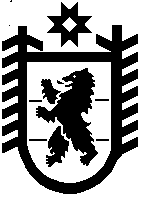 